Given , if  exists, instead of finding it then differentiating, we can find  using the following Theorem:So the derivative of a function,  inverse, is the reciprocal of  derivative evaluated at .If  is defined at  and  exists and is not zero there, then  is differentiable at .  Furthermore,  Proof:Ex 4 Find , then find the derivative of :Ex 3 Find the derivative of the inverse Tangent function:Ex 3 Find the derivative of the inverse Secant function: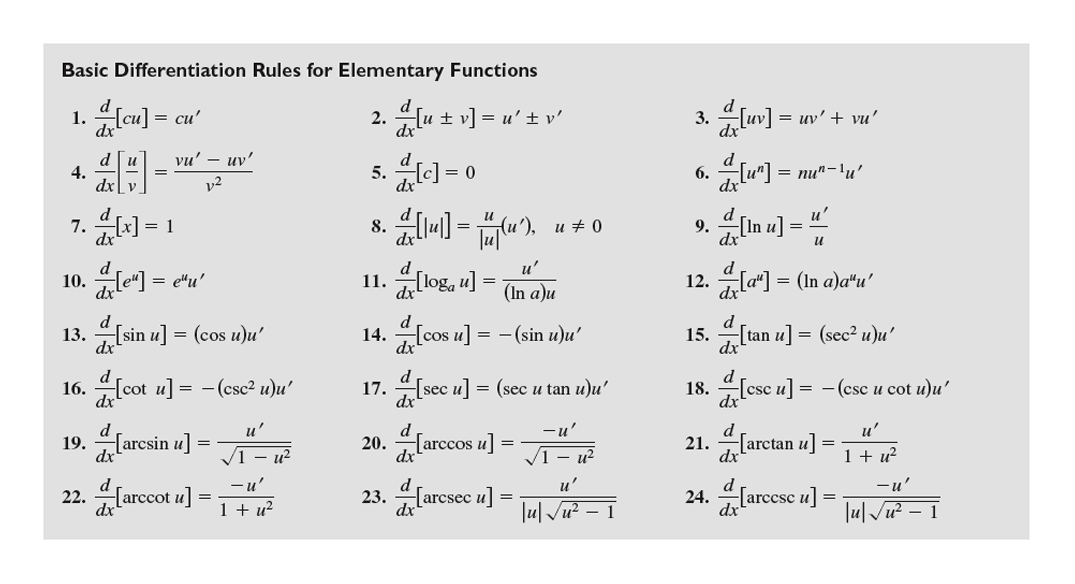 Ex 5 Find the following derivatives:(3.6.20) (3.6.24) (3.6.27) (3.6.31) (3.6.34) (3.6.58) Find : 